EllipsisI only  said, 'If we could . . .'.In British English every sequence of words before or after four points should be functionally complete.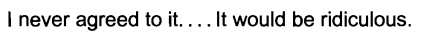 ? and !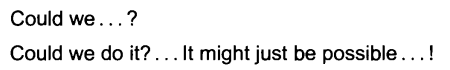 Interruption, pause, irony, rhetorical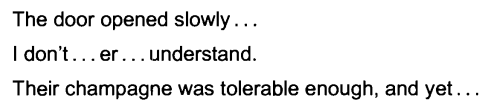 = etc.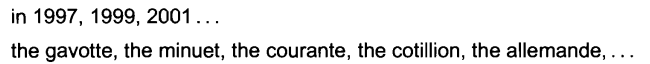 Question markDid she really say that?You’e coming, aren't you?Would you kindly let us know whether to expect you? I wonder if I might ask you to open the  window?vsMay I take this opportunity to wish you all a safe journey. Will everyone please stand to toast the bride and groom.Do you want more lardycake? Buns? Muffins? You will be back before lunch, right? About noon? Good.vsWhere now? they wonder. He pondered why me? till his head hurt.Direct speech:‘Why not?’ she wondered. She wondered, ‘Why not?’Other usesDoubt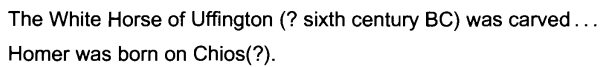 Space needed: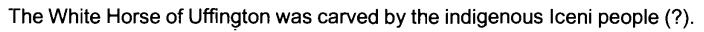 Dates in doubtGeoffrey Chaucer (?1340-1400)Exclamation markObvious use(!) vs [!]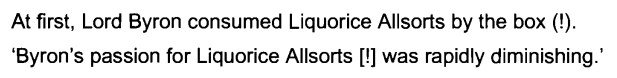 Hyphens and dashes‘hard’ hyphen vs ‘soft’ hyphenNOTE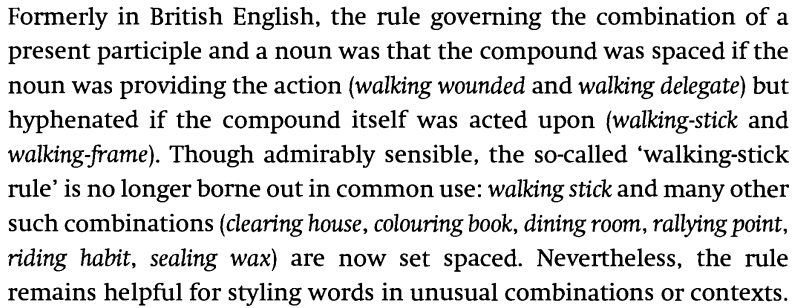 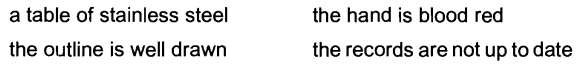 vs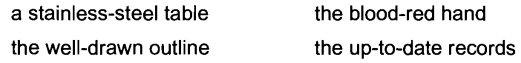 Compare and tell the difference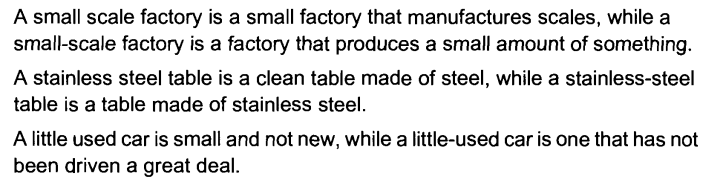 a stainless steel table vs a stainless-steel tablea little used car vs a little-used carItalics and foreign phrases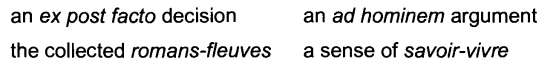 Capitalized words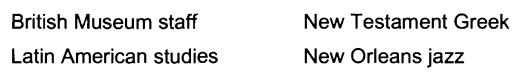 Prefixes and combining formsVowel/consonant collisionre-entrynon-negotiableConfusionre-form vs reformrecover vs re-coverPrefixes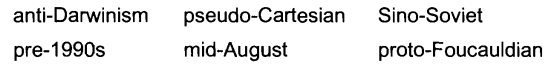 Names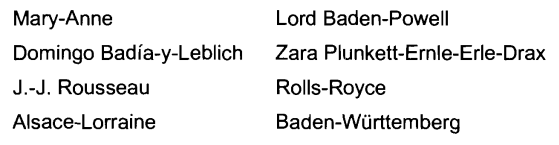 Numberstwenty-three, four hundred and sixty-eight, fifty-three thousand, two-thirds, four and five-eightsCompass points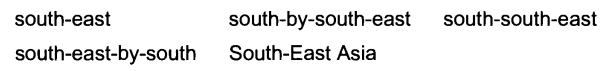 But:southeaster  northwester (of winds)Other uses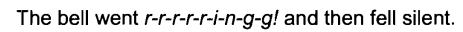 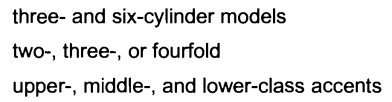 Word divisionthere, watch, though, prayer, wrought helped, passed, grasped ph as in atmos-phere, gn as in poign-ant, ea as in crea-ture -cious, -dal, -don, -gion, -gious, -sion, -tial, -tionAvoid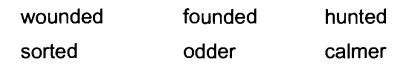 Schwa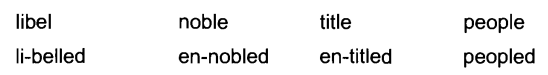 3 letters before and after the divisionException – 2 letters before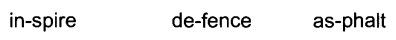 Use existing hyphensCounter-clockwiseUse etymology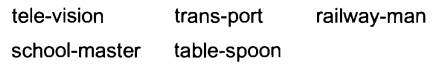 Avoid mispronunciationChil-dren vs child-ren, dem-ocracy vs demo-cracy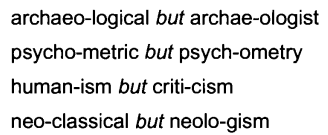 carry-ingadmit-tingchuck-lingpuz-zlingEtymology useless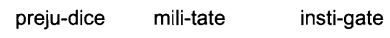 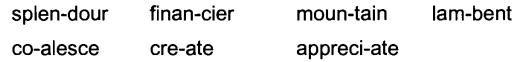 Avoid oddity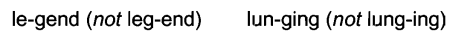 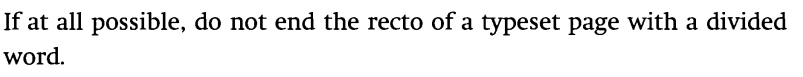 hyphen (-), en dash/rule (–), and em dash/rule (—).http://www.chicagomanualofstyle.org/qanda/data/faq/topics/HyphensEnDashesEmDashes/faq0002.htmlEn rule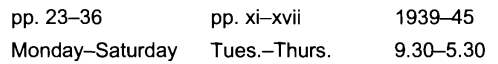 the 1939-45 war vs the war from 1939 to 1945 OR NO SPACE between the en rule and parenthesis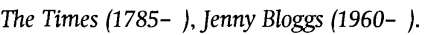 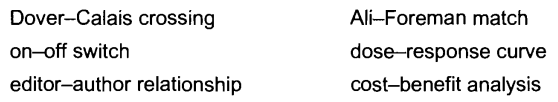 the Lloyd-Jones theory vs the Lloyd-Jones–Scargill talksArab–American vs Arab-American 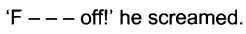 Or use *Dash (em rule)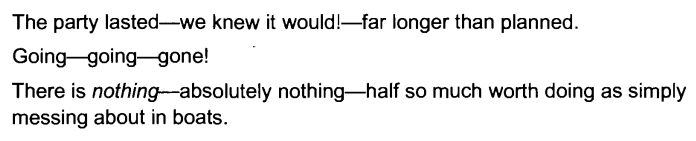 Also possible to use en rule and space on either sideIntroduce a phrase at the end of a sentence or replace an introductory colon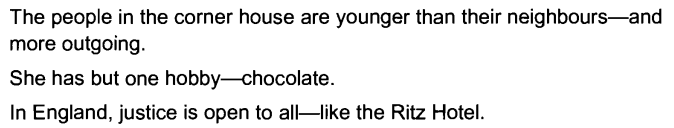 Em rulespaced to indicate the omission of a word, and closed up to indicate the omission of part of a word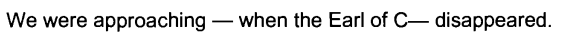 Closed up for interruption in dialogue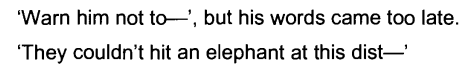 